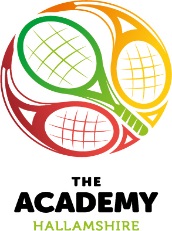 Come and join the…..Hallamshire Academy of Tennis Lunchtime Club at Hunters Bar Junior School Starting on Tuesday 17th January 201712.15pm – 12.45pmFor 11 weeks: 17th January 2017 to 4th April 2017(No session on the 21st February due to half term break)£3.00 per session (Total cost £33.00)(maximum of 16 places available)The lunchtime club is suitable for children who have played before as well as newcomers to the game. It will consist of warm up activities, movement & coordination games & racquet skills – the coaches usually cover forehand, backhand, serves & volley’s over the 13 weeks so it’s a great introductory course. The club will take place at Hallamshire Tennis Club on Ecclesall Road – a member of staff will assist coaches in walking the children over. All of our coaches are licensed and DBS checked. Children will need to bring their PE kit, a packed lunch and a suitable drink. Please note if the weather is ok, the club takes place outdoors so please ensure your child will be dressed appropriately for the season. All other equipment will be provided. Packed lunches will be eaten at the tennis club after the activities. If you would like your child to take part, then please return the slip below with your payment to the school by Wednesday 11thth of January. Please make cheques payable to ‘Hallamshire Academy of Tennis’. Places will be allocated on a first come, first served basis. Confirmation of your child’s place will now be sent out via email or text message so please provide an email address or mobile number below for this purpose. If you have any questions about the tennis club, please contact Jayne Bonner on 0773 474 6376 or e-mail at jayne@academytennis.co.uk Hallamshire Academy of Tennis Coaching Team______________________________________________________________________________________________My child ________________________________________ Class _______________________________________would like to take part in the Hallamshire Academy Lunchtime Tennis Club at Hunters Bar Junior School.  Medical condition if any that the coaches should be aware of: ________________________________________________I enclose a cheque/ cash to the value of £33.00. Please make cheques payable to ‘Hallamshire Academy of Tennis’. Please provide an email address or mobile number for confirmation of your child’s place to be sent to.Email Address____________________________________  Mobile Number ______________________________Signed __________________________________ (Parent/Carer)